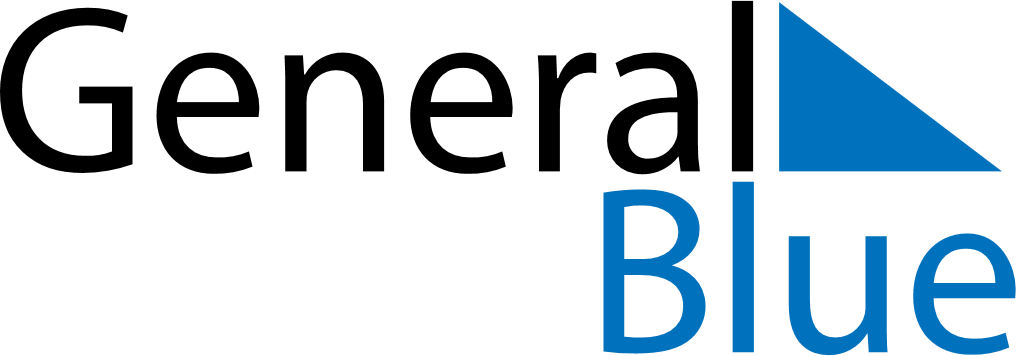 August 2029August 2029August 2029UkraineUkraineMONTUEWEDTHUFRISATSUN1234567891011121314151617181920212223242526Independence Day2728293031